Pesterzsébet, 2014. január 1.Takaró Tamás, esperes„Én pedig szüntelen reménylek”- Évnyitó -Alapige: Zsoltárok könyve 71; 14-16„Én pedig szüntelen reménylek, és szaporítom minden te dicséretedet. Szájam beszéli a te igazságodat, minden nap a te szabadításodat, mert számát sem tudom. Az Úr Istennek nagy tetteivel járok; csak a te igazságodról emlékezem!”Szeretettel köszöntöm a testvéreket, minden kedves testvérünket, aki a nyilván nem rövid este, vagy éppen hajnal után mégis el tudott jönni ide, Isten házába, hogy Isten igéjére, magára az élő Istenre figyelve kezdjük meg ezt az esztendőt, az Úr 2014. esztendejét! És Tőle kapjunk indítást, bátorítást, eligazítást. Ahogy szoktuk mondani: áldást. A keresztyén emberek is mondanak olyat, hogy B.Ú.É.K! És ez annyit jelent a mi számunkra, hogy Bízzad Újra Életedet Krisztusra! Tegnap az évzáró, az év búcsúztató istentiszteletünkön szóltam erről az igéről, és akkor jeleztem már, hogy ugyanezt fogjuk folytatni ma. Együtt fogjuk végiggondolni a következő lépését az ige üzenetének. Csak azért, hogy értsük jól ezt a három igeverset, és a benne rejlő üzeneteket, emlékezetbe hozom, hogy tegnap az istentisztelet elején, a bevezetőnkben hangulatról beszéltem. A hangulatról. Arról, hogy a hangulatainkat tökéletesen ismeri a gonosz. És éppen ezért sokszor az az útja és az az eszköze hozzánk, a hangulataink. Amelyek olyan változatosak, és olyan rapszodikussá tudnak tenni bennünket. Kivétel nélkül mindenkit. Egyesekről talán úgy gondolkodunk, hogy ez olyan nagyon stabil ember. De valójában a hangulataink nagyon meg tudnak határozni bennünket. Néha az egekbe emelnek, néha a pokolba taszítanak minket. Néha a hangulataink nyomán öröm száll a szívünkbe, máskor ugyancsak a hangulataink eredményeképpen depresszióba kerülünk. Igen, a hangulatom, amely néha bekerít és megkötöz, a hangulatom, amely néha elhatalmasodik rajtam és nagyon sok rossz dolognak a forrásává lesz az életemben. Tulajdonképpen arra felé tudnám a dolgot kiegyenesíteni, és jól értelmezni, hogy hangulatember vagyok-e, hogy mennyire határozza meg a döntéseimet, az életvitelemet, egy-egy napomat a hangulatom, vagy Istentől vezérelt ember vagyok-e. Hangulatvezérelt, vagy Isten igéje által vezérelt élet vagyok-e. Mert ha eljutunk odáig, hogy engedjük Istennek, hogy megszólítson bennünket minden nap, lehetőleg reggel, mielőtt nekikezdünk az egész napunknak, és az olvasott igét igyekszünk komolyan venni, akkor nem a hangulataink fogják annak a napnak a menetét és a történéseit eldönteni, hanem Isten egyértelmű beszéde segít nekünk jól dönteni, és jól tölteni a napunkat. Nem a hangulata irányította a zsoltárost sem, amikor így foglalta össze azt, ami elmúlt, azt, ami mögötte volt már: „Isten szabadításának számát sem tudom.” Ebbe a gyönyörű igébe gyönyörködött bele tegnap este a lelkünk, és ezért voltunk hálásak. „Isten szabadításának a számát sem tudom.” Azt tudom, hogy szabadító Istenem van. De hogy hányszor, miből, hogyan, miként szabadított ki és szabadított meg, annak a javarészét senki nem tudja. Sokszor úgy gondoljuk, hogy én voltam ügyes, máskor úgy gondoljuk, hogy szerencsés vagy mázlis voltam, de ez nem így történt. Hanem pontosan úgy történik, ahogy a zsoltáros megfogalmazta, úgy szeretném, ha betöltené az újév reggelén is a szívünket ez az örömhír, hogy: Uram, köszönöm, szabadításodnak számát sem tudom! De azt tudom, hogy itt ülök. De azt tudom, hogy élek. De azt tudom, hogy van öltözetem. De azt tudom, hogy kirendeltél nekem mindent. Uram, köszönöm. Köszönöm, hogy megőriztél, hogy vigyáztál rám! Szabadításodnak számát sem tudom! Kedves testvérek! Indítson hálára minket hogy az egész esztendőnk Isten számtalan szabadítása között zajlott. Betegségből, bűnből, kísértésből, szégyenből, számtalan szabadítása. Felsorolni sem tudom. Tegnap visszatekintve a szabadításokért adtunk hálát. Melyeknek számát sem tudta a zsoltáros, és mi sem tudjuk. Ma előre tekintünk és a szabadítóra fogunk igazán figyelni. Tegnap a szabadításokra figyeltünk, és adtunk hálát érte, amikor visszafelé néztünk. Ma pedig a szabadítóra nézünk előre, és tőle várjunk erre az évre eligazítást. Igen, lépjünk egy kicsit tovább, hiszen a zsoltáros is továbblép és így fogalmazza 2014-es programunkat: „Én pedig szüntelen reménylek.” Tegnap is azt kértem, hogy próbáljuk megtanulni ezt a kis mondatot: „Szabadításodnak számát sem tudom, de köszönöm.” Ma pedig nézzünk előre a zsoltárossal együtt, hogy hadd legyen Isten Lelke által ez 2014 programja mindannyiunk számára: „Én pedig szüntelenül reménylek.” Nem gyönyörű? A reménységről költők írtak csodálatos verseket, nyilván sokan vannak itt közöttünk, akiknek a fejében, szívében, ha kimondom ezt a szót, hogy remény, a Lillától kezdve sok minden eszükbe jut. Filozófusok mondtak a reménységről életre szóló nagy gondolatokat, a népi bölcsesség aforizmákat gyártott és hangzanak mindmáig. A mesemondó a reménységről gyönyörű meséket írt a gyermekeknek. A filmkészítő romantikus filmeket a reménységről. Vajon mennyire hatja át a XXI. századi európai embert ugyanakkor bármilyen reménység? Sokkal inkább látszik a XXI. századi ember rezignáltnak. Sokszor cinikusnak, csalódottnak, reményvesztettnek, megkeseredettnek. Sokkal inkább látszik, mint reménykedőnek. Dante a pokol feliratának ezt látta: „Ki itt belépsz, hagyj fel minden reménnyel!” Igazat írt, mert a reménytelenség maga a pokol. A reménytelenség nem a halál, annál rosszabb. A reménytelenség rosszabb a halálnál, az maga a pokol. Mert még élnem kell. És ha reménytelenül kell élnem, az pokoli! Az szörnyűséges! A latinok azt mondták: „Amíg élek, addig remélek.” Aztán valahol lezárulnak ezek a dolgok. Milyen jó, hogy nekünk van Bibliánk! Sem Dante, sem a latinok. „Most azért megmarad a hit, a remény, a szeretet, e három.” Megmarad. De nem akármilyen remény az, ami megmarad. És amikor azt mondja a zsoltáros: „Én pedig szüntelen reménylek.” Akkor egy sajátos reménységről beszél. És én szeretnék ezen az istentiszteleten különbséget tenni, mert van, óriási különbség van remény, és remény között. Az emberek általában való reménysége és a keresztyén reménység között. Miben is reménykedhet, reménykedjen egy mai ember megannyi hiábavalóság, megannyi sötétség, megannyi reménytelenség közepette? Kedves testvérek! Először arra hívom fel a figyelmeteket, hogy a keresztyén reménység többletének megfogalmazása ezzel kezdődik: „Én pedig.”És így folytatódik: „szüntelen reménylek.” Pedig én benne élek ebben a világban. Látom a világ számtalan reménytelen dolgát. Látom a számtalan kilátástalanságot. És én mégis. Én pedig. Van a keresztyénségben egy szent dac: Én pedig! Légy szíves ne ereszd le a kezed, ne add fel, ne légy reménytelen! Mert a keresztyén emberekben van egy szent, csodálatos dac. Meg van alapozva, elmondom hogyan. De az alapállás ez: benne élek ebben a világban, és látom ennek a világnak ezerféle gazemberségét, trógerságát, bűnét, hazugságát, csalását, mindazt, amivel együtt ezt az életet egyre sötétebb és egyre reménytelenebbé teszik. Én pedig. Így kezdődik a keresztyén reménység. Nem feladással. Nem megadással, nem lemondással, nem hátralépéssel. Én pedig. Én pedig szüntelenül reménylek. Egyszer már említettem, bocsánatot kérek azoktól, akik hallották, ugyan miért is kéne, az sem baj, ha hallják még egyszer. De azok kedvéért csak elmondom, akik még nem hallották. Akik itt rendszeresen úrvacsoráznak, amikor a kezetekbe veszitek a kelyhet, azon van egy évszám. Tudjátok mikor készültek az úrvacsorai kelyheink? 1943 karácsonyán. Akkor vette használatba a gyülekezet. Amikor minden reménytelennek látszott. Amikor jött a világháború. Amikor egyre közelebb ért hozzánk. Amikor az emberek menekültek, rejtettek. Keresték a kimenekedés lehetőségeit. És egyesek azt mondták: Én pedig hiszek a jövőben. Hiszek Istenben, hiszek a holnapban. Hiszek a gyülekezetem fontosságában. Hiszek ennek a templomnak a küldetésében. Én pedig! Az az évszám erről szól: én pedig! És ez olyan csodálatos. És ez van a kenyérosztó tálon. Én pedig szüntelen reménylek! Te azt reméled, hogy a bomba elkerül. Én is azt remélem. De én ennél sokkal többet remélek. Én pedig. Kedves testvérek mi akkor vettük meg az úrkúti telkünket, és akkor kezdtük el az úrkúti telkünkön azt a munkát, amelyik reménység szerint ebben az esztendőben majd kiteljesedik, talán a végére is jut, amikor gazdasági válság, pénzügyi válság, az embereknek nincs pénze, amikor nincs holnap, amikor nem látszott semmi kiút. Csakhogy bennünket Isten akkor erre indított. És abban ott volt: én pedig. És mi léptünk.Általában a reménység, minden reménység természete az, hogy magából indul ki. Eszerint reménykedünk, vagy veszítjük el a reménységünket. A keresztyén reménység más. A Biblia azt mondja, hogy a keresztyén reménységnek van egy horgonya. Van egy kapaszkodó, egy horgony. A keresztyén reménységnek van valamije, amivel belekapaszkodik Istenbe. Nem abba, amiben remél, hanem Istenbe. Általában azt jelenti az emberek szemében a reménység, hogy énbennem él egy érzés valamivel kapcsolatban. A keresztyén reménység nem ezt jelenti testvérek! A keresztyén reménység azt jelenti, hogy van szigonyom, horgom, kapaszkodóm, amivel belekapaszkodok az élő Istenbe. A keresztyén reménység túlmutat önmagán. Túlmutat a maga lehetőségein. Az emberi reménység azt mondja, hogy a pénztárcámban ennyi pénz van, ezzel kalkulálhatok. Tudjátok mennyi pénzzel kezdtük 1993-ban ennek a templomnak az átépítését? Vannak még olyanok, akik tudják. 20 ezer forinttal. Ennyink volt. Tudjátok mennyi volt a vége? 20 millió. Csakhogy Isten azt mondta: Kezdj bele! És a reménységünket nem a 20 ezer forintba vetettük, hanem belekapaszkodtunk a mindenható Istenbe. A reménységünket beleakasztottuk Istenbe: Uram, te aki ismersz, tudsz mindent, szeretsz, mindenre hatalmad van, én benned bízom! Benned reménykedek! Mi nem valamiben reménykedünk testvérek, hanem valakiben. Az emberek mindig valamiben reménykednek. A kapcsolataikban, a pénzükben, a sikereikben, a szerelemben, millió dologban. Mi valakiben. Abban, aki tegnap, ma és mindörökké ugyanaz. Akié minden hatalom mennyen és földön, aki a szavával teremt. Életet ad és életet vesz el. A világmindenség ura. Mi benne reménykedünk. Én pedig szüntelen reménylek. Bajban és betegségben is, munkanélküliségben, kilátástalanságban is, van-e keresztyén reményed? Amelyik nem valamibe, hanem valakibe kapcsolja bele az életedet? Van-e ilyen hitbeli szent horgom? Szigonyom, amelyikkel össze vagyok kötve a világmindenség urával, az élő Istennel? Miben is reménykedjünk 2014-ben szüntelen? Így mondja a zsoltáros: „Isten nagy tetteiben.” Mert Isten nagy tetteivel járok. Isten legnagyobb tette tudjátok mi volt a mi számunkra? Az, hogy úgy szerette ezt a világot, hogy az ő egyszülött fiát adta. Ez Isten legnagyobb tette a mi számunkra. Igen, Isten tettei. Kedves testvérek! Annak van jövője, akinek vannak igei múltjai. Aki már ismeri a munkálkodó, cselekvő Isten hatalmát a maga életében is. Aki már átélte, hogy miket tett az Isten énvelem. Hogy még meg sem voltam és már akart. Még meg sem születtem kész volt a terve rólam és velem. És aztán botorkáltam a magam élete útján, az okosnak gondolt magam feje akarata és vágyai szerint és egyszer mégiscsak úgy alakult, hogy megállított az Isten. Elkezdett velem beszélni. Isten nagy tetteit az ismeri meg, aki enged az Isten szavának. Aki nem csak hallgatója az Isten beszédének, hanem engedelmes megcselekvője. Isten hatalma mindig az engedelmességben testesül. Aki soha nem enged az Isten beszédének, az soha nem ismeri meg az Isten hatalmát. Aki az Isten beszédét csak hallgatja, kritizálja, véleményezi, játszik vele, úgy gondolja, hogy ő a döntőbíró az ige fölött, az soha nem fogja megtudni, hogy ki az Isten. De aki enged neki, az csodákat él át. Isten nagy tetteit megismeri. És nem lehet onnan elmozdítani. Tudjátok, miért van nagy változás a gyülekezetünk életében? Hiszen folyamatosan változik ez a gyülekezet. Emberek jönnek, járnak, eltűnnek. Tudjátok, miért van? Mert emberek élnek évekig úgy templomban, hogy soha ki nem próbálják az Istent. Csak hallgatják. Csak gondolkoznak az ige felől. Csak véleményezik, de soha semmit meg nem tesznek belőle. Testvérek! Annyi reményvesztett ember közt reménységben lehetünk, mert ha visszatekintünk, akkor Isten szabadító szeretetét látjuk, (szabadításaid számát sem tudom), és ha előre tekintünk, akkor meg magát a szabadítót látjuk, Jézust. Visszafelé a szabadítását, előre a szabadítót. A szabadításaiért adjunk hálát, a szabadítóért reménységgel induljunk az újévnek. Ezért szüntelen remélek. Szüntelen őt nézem, őt hallgatom, benne bízom, ő az én meg nem szégyenülő reménységem. Mi nem valamiben bízunk 2014-ben, hanem valakiben. Nem a sorsban, a szerencsében, hanem valakiben. Hittel belekapaszkodunk, vele járunk, vele élünk. És engedjétek meg ezt az egyszerű szójátékot végül: és aki vele jár, az jól jár. Az jár jól, aki vele jár. Járjunk vele 2014-ben és jól járunk! Ámen!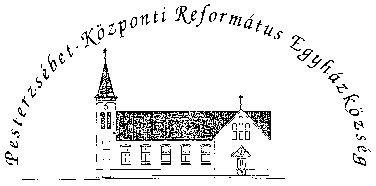 Pesterzsébet-Központi Református Egyházközség1204 Budapest, Ady E. u. 81.Tel/Fax: 283-0029www.pkre.hu1893-2014